 台灣省不動產仲介經紀商業同業公會聯合會 函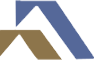                                              地  址：900013屏東市開封街9-5號                                             信  箱：real.house88@gmail.com                                             電  話：08-7556700  傳真：08-7322000                                             秘書長：張光屏 0908-558202受 文 者：各會員公會發文日期：中華民國110年08月25日發文字號：省不動產(110)字第043號密等及解密條件： 附件：如說明主旨：轉送全聯會「菁仲誌」電子會刊，請轉知所屬會員下載參閱。說明：一、依據全聯會110年08月19日房仲全聯芳字第110106號函辦理。二、 為響應資訊e化時代傳播訊息，全聯會會刊全面更新為電子會刊，敬請轉知所屬會員下載參閱。三、 第10期「菁仲誌」電子會刊下載網址如下：(https://www.vrhouse.com.tw/modules/mod_flipbook_64/tmpl/mobile/index.html)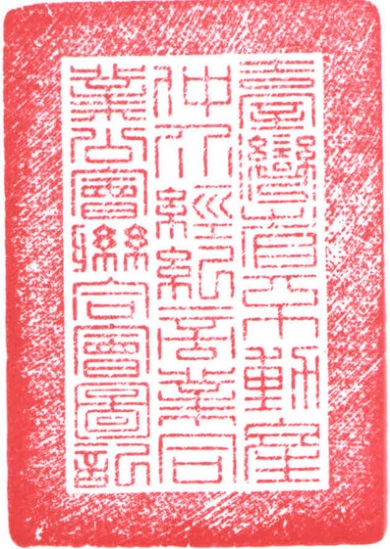 理事長 邱奕勝正本：各會員公會副本：本會中華民國不動產仲介經紀商業同業公會全國聯合會函會址：100台北市北平東路20號7樓信箱：cthome66@ms35.hinet.net電話：02-23582535  傳真：02-23582536受文者：各會員公會速別：普通件發文日期：中華民國110年8月19日發文字號：房仲全聯芳字第110106號附件：如主旨主旨：傳送本會「菁仲誌」電子會刊，請查照並轉知所屬會員下載參閱。說明：一、 為響應資訊e化時代傳播訊息，本會會刊全面更新為電子會刊，敬請轉知所屬會員下載參閱。二、 第10期「菁仲誌」電子會刊下載網址如下：(https://www.vrhouse.com.tw/modules/mod_flipbook_64/tmpl/mobile/index.html)正本：各會員公會副本：理事長張世芳